SUPERINTENDENCIA DELSISTEMA FINANCIEROORDEN DE COMPRA	No.	461Versión pública según Art. 30 LAIP. Por supresión de información confidencial. Art. 24 Lit. c. LAIPFECHA: 28/12/2022PROVEEDOR: T.V. ARGUETA, S.A. DE C.V./ ELECTRÓNICA JAPONESANIT:	xxxxxxxxxxxxxxxxxUNIDAD SOLICITANTE: DEPARTAMENTO DE SERVICIOS GENERALESADMINISTRADOR O.C.: JONATHAN ALBERTO MEJÍA(1724)REQUERIMIENTO No. 463ANALISTA: GERARDO CASTROFAVOR SUMINISTRAR LO SIGUIENTE:BIEN	XSERVICIO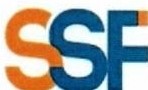 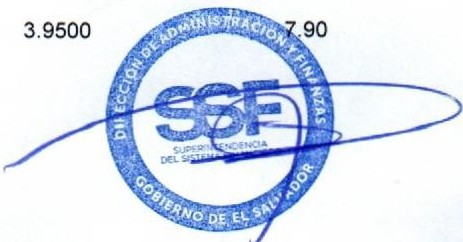 CANTIDAD	CODIGO	DESCRIPCION	COSTO UNITARIO	COSTO TOTAL739.9500	2,959.80969.9500	969.95579.9500	1,159.90699.9500	699.951,295.0000	1,295.00129.9500	259.9011.5000	23.0046.9500	46.959.9500	9.955.9500	47.606.5000	6.501.9900	796.0011.0000	22.00SUPERINTENDENCIA DELSISTEMA FINANCIEROFECHA: 28/12/2022ORDEN DE COMPRA	No.	461PROVEEDOR: T.V. ARGUETA, S.A. DE C.V./ ELECTRÓNICA JAPONESANIT:	xxxxxxxxxxxxxxxUNIDAD SOLICITANTE: DEPARTAMENTO DE SERVICIOS GENERALESADMINISTRADOR O.C.: JONATHAN ALBERTO MEJÍA1724REQUERIMIENTO No. 463ANALISTA: GERARDO CASTROFAVOR SUMINISTRAR LO SIGUIENTE:BIEN	XSERVICIOCANTIDAD	CODIGO	DESCRIPCION	COSTO UNITARIO	COSTO TOTALSON: DIEZ MIL CIENTO VEINTIUN US DÓLARES 35/100TOTAL:10,121.35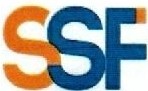 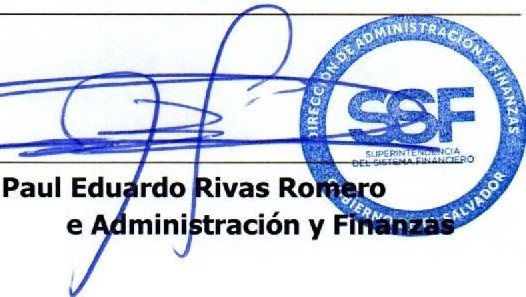 1120440CONECTOR XLR MACHO METÁLICO, SEGÚN ESPECIFICACIONES TÉCNICAS ANEXAS.PROY.DE NUEVAS INSTALACIONES PARA LA SSF16.950016.95EXTENSIÓN DE AUDIO ESTEREO DE 3.5 MM A 2 RCA MACHO, SEGÚN ESPECIFICACIONES TÉCNICAS ANEXAS.1120440PROY.DE NUEVAS INSTALACIONES PARA LA SSF1,800.00001,800.00SERVICIO DE INSTALACIÓN DE EQUIPO DE AUDIO Y VIDEO.1410402PAPELERIA Y UTILES DE OFICINA0.00000.00LUGAR DE ENTREGA: OFICINAS DE LA SUPERINTENDENCIA DEL SISTEMA FINANCIERO UBICADAS EN AVENIDA ALBERT EINSTEIN No. 17, URBANIZACIÓN LOMAS DE SAN FRANCISCO, ANTIGUO CUSCATLÁN, LA LIBERTAD.TIEMPO DE ENTREGA: 5 DÍAS HÁBILES